Rotary Club of Carleton Place  & Mississippi Mills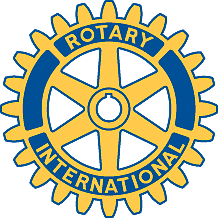   Meeting of July 31st, 2007President Fraser chaired the meeting. Mike reported on the progress with the deck.  The floor and hand-rails can be installed next Saturday, and several members will be able to work simultaneously.  Please come if you can; don't leave all the work to a few people.With luck (and hard work), the job can be finished this week.The 50/50 schedule is now complete, with some changes from the version circulated by George.  He will arrange for ticket-sellers to get in without paying admission.  Tee-shirts and Rotary aprons will be used.  Weather should be good, and about 80% of the Jam admission tickets have already been sold. Sarah Robertson of the VON is doing much of the organization of the 50/50 draw.Debbie reported on the financial position.  There is $15,000 in the bingo account, subject to several substantial commitments.  The general fund stands at about $6,500, with outstanding checks of about $2,000.  Most dues have now been paid; members who haven't paid are asked to do so as soon as possible.A motion to approve the financial report for last year was proposed by Stan, seconded by Marion, and approved unanimously.  The previous treasurer, Bob, and the auditor, Alan, were thanked for their work.Bernie will ask Nancy, the recent RYLA student, to come to a meeting and report on her experience.Susan Edwards proposed that the August 14th meeting would be held at her house, as a corn-roast.  Members are asked to bring salads and 'junk food' , such as chips, dip, salsa and so on.  Sue will provide the time and directions, and she was warmly thanked for her offer.One member has been forced to de-commit from tomorrow's bingo, and a paid helper will be hired.  Bob will make the arrangements.The meeting adjourned early to make more time for the Executive Committee meeting.  Minutes will follow shortly; all members stayed on.There were several Happy Dollars.  Your secretary is not sure if he is more impressed by Marion's hole-in-one, or by her starting at 6:30am.Agenda for next meetingNo details yetClub ActivitiesAugust 4th: Deck work at 8:00 am, for about 3 hours.  Mainly nailing on the boards and hand-rails.August 3/4/5: Riverside Jam 50/50 now scheduled for individual membersAugust 14th: corn-roast at Susan Edwards' house.